中国国际空间设计大赛（中国建筑装饰设计奖）组委会“福田杯”2020年度中国十佳家装设计师评选活动-成都站参赛邀请函“福田杯”中国十佳家装设计师评选活动是中国国际空间设计大赛(中国建筑装饰设计奖)的重要活动之一，由中国建筑装饰协会指导，中国国际空间设计大赛组委会主办，获得中共深圳市福田区委、深圳市福田区人民政府的全力支持：自2018年起，每位获奖的“年度中国十佳家装设计师”都会获得10万元(人民币)现金奖励，同时受聘为福田区的建筑装饰设计顾问。活动致力于发掘有实力、有情怀、有态度的家装设计师，助力他们由幕后走到台前，由专业走向公众，使其成为中国家装设计行业的明星设计师以及中国装饰设计行业中不可或缺的中坚力量。“福田杯”2020年度中国十佳家装设计师评选活动将联合大赛各地方建筑装饰协会、知名设计机构、优秀装饰企业和各大媒体共同举办。2021年4月15日，“成渝双城设计大展 打造高品质美好生活”系列活动之中国十佳家装设计师演讲比赛将于成都中国西部国际博览中心举办，活动由中国国际空间设计大赛组委会、成都市建筑装饰协会承办，是“福田杯”2020年度中国十佳家装设计师评选复赛城市站之一。现诚邀优秀设计师积极参与或推荐，争取属于自己的一份荣誉，展示中国家装设计最强力量，创造中国设计更广阔的未来。附件：参赛申报表视频录制可参考问题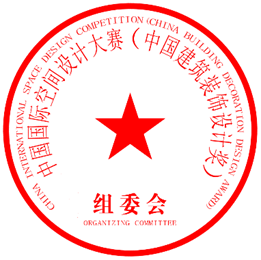 中国国际空间设计大赛（中国建筑装饰设计奖）组委会2020年3月12日附件1“福田杯”2020年度中国十佳家装设计师评选参赛报名表作品信息：备注：①参赛资料命名方式：城市+姓名②以电子版形式将设参赛资料打包成ZIP文件，发送至大赛官方指定邮箱：2853295708。(如附件过大时可先将作品上传至网盘，在邮件中附上链接和密码)附件2视频录制可参考问题【个人介绍视频-参考问题】1、个人介绍。2、设计理念分享。3、设计之路上的感悟和经历。4、设计的态度或观点阐述。5、设计师的一天（工作及生活等）。6、其他家装中大众或设计师群体感兴趣的话题分享。【作品阐述视频-参考问题】选2到3个回答就可以。怎样做家装预算。家庭装修在风水上有哪些注意事项（比如厕所的通风之类的，建议多从健康层面的角度去谈）。对现在流行的“全屋定制”的看法和建议。普通家庭做装修时需不需要请专业的设计师或装饰公司？为什么？设计师在家庭装修中的作用和意义。家庭装修时，怎么样选择设计师或公司，怎么样判断设计/装饰公司是否靠谱？家装是全包还是分包更合适？和装饰公司合作时需要注意哪些事项?从长远来看，家装选材时是选择价格比较高的品牌材料、家具还是买价格优惠的廉价产品更合适？家装中最容易因为没有经验或知识欠缺造成浪费的是什么环节？可以从哪些方面科学、合理的节省成本？在小户型中，可以怎样设计以满足收纳等需求。有小孩的家庭家装注意事项。有老人的家庭家装注意事项（尽量分享细节，比如怎样考虑到老人行动不便、记忆力差的特点去做相应的设计）。怎样布置特色阳台。卧室装修常规知识点普及。现在比较流行的客厅背景墙介绍。怎样布置照片墙。怎么样规划家里的插座。插座安装时容易犯的错误和注意事项。涂料、壁纸、地板、橱柜等所有材料、家具类别中选一个类别谈选购时的注意事项和品质甄别方法。装修后，一般多久可以入住？如何确定甲醛含量以及什么标准后可以入住。经典家装案例讲解（可以是自己的作品也可以是名家的作品讲解）。其他家装中大众或设计师群体感兴趣的话题分享。权利与义务1、所有参赛者享有同等参与评奖、监督、建议的权利，组委会具有被监督、听取建议的义务；2、参赛者享有同等的宣传、推广权利，并在比赛相应阶段获得相应的荣誉证书。3、所有参赛者不得要求组委会退回所提交的参评资料，不提出任何形式的索偿要求；4、参赛者应自行保证申报作品具有全部知识产权，如发现参赛者申报作品有不符合参赛条件情形，组委会有权在大赛任一阶段取消其参赛资格，收回其所获之荣誉，由此造成主办方损失的，由参赛者承担；5、如其他方对参赛产品提出知识产权方面的争议，则由参赛者自行处理并承担一切法律责任；6、所有参赛者有义务无偿将参赛作品以及所提交的文字、图片、视频等其他资料版权授予组委会，供组委会展览、公示、宣传、出版之用；参赛者不得向主办方提出任何补偿要求或报酬的权利，亦不得要求享有任何特殊权利；7、本办法的解释权归大赛组委会办公室。姓名性别照片（另附，要求不低于350dpi印刷质量）职务职称照片（另附，要求不低于350dpi印刷质量）学历毕业院校照片（另附，要求不低于350dpi印刷质量）所学专业工作城市（以地级市为单位）照片（另附，要求不低于350dpi印刷质量）工作年限擅长风格身份证号手机微信号QQ/邮箱工作单位邮政编码通讯地址设计师简介（可另附）家装项目 1. 别墅空间 □2. 样板间  □3.普通住宅  □家装项目    4.其他居住空间：                  4.其他居住空间：                  4.其他居住空间：               项目名称设计区域所在地点项目风格设计日期完工日期总面积（㎡）总造价设计思路作品亮点（色彩、照明、材质等，不限制）实际选材（品牌+品类）个人介绍视频需要另附需要另附需要另附家装知识分享小视频需要另附需要另附需要另附